Increasing Pet Adoptions and Awareness through Social Media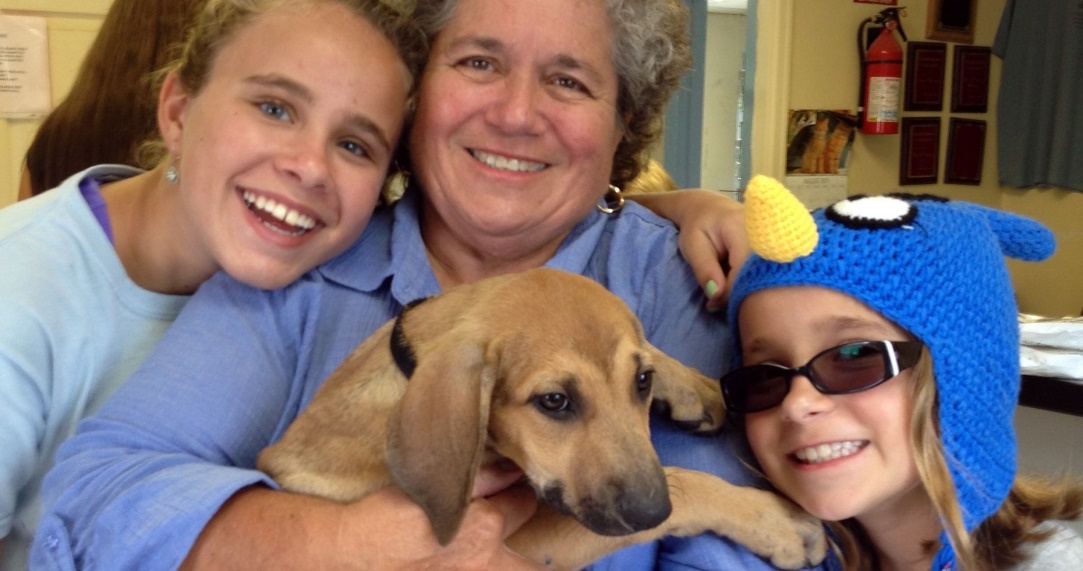 Using social media during the Blue Buffalo Home 4 the Holidays adoption campaign can do a lot to spread awareness about your adoptable pets, as well as giving a boost to your traditional media campaigns as well. The following document is designed to provide an overview of top social media platforms, as well as tips to help you better understand how social media can assist you in your efforts to generate awareness. For specific event promotion and calendaring tips, please visit the ‘How to Make Your Campaign a True Success’ section of the How-To Guide.After determining the best type of pet adoption event for your organization based on the available staff and volunteers, as well as appropriate coordination with other registered shelters in the area, consider the tips below when moving forward with social media. The following descriptions will help to provide an overview of each type of social media platform and highlight their strengths. After reviewing, it should help you determine what’s best for you and your team. The social media platforms included in this document are:FacebookTwitter InstagramYouTubeTikTokOther social media sitesPlease note that different social media platforms have different terms of use and privacy policies. You are responsible for your use of these social media platforms.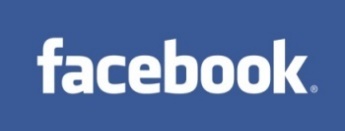 Facebook OverviewA membership-based platform of more than one billion active users worldwide that allows you to connect with new and old “friends” and like-minded people in order to share updates and information, publicly or privately. One of the biggest benefits of this platform is how quickly and easily it allows you to spread information.Facebook is free to use and flexible in promoting your organization’s mission, events and adoptable pets. Use text, photos, video or applications to spread awareness!Facebook Account TypesFacebook Page: Designed principally for companies, organizations and celebrities. By creating a Facebook Page, people can choose to “like” your animal organization, post to your public wall, send you messages, share photos and more. In turn, you can share information and photos via your wall. Facebook Pages are public.Facebook Group: Best designed and utilized when you’re working to further promote a cause, share news and events with a specific community (Example: foster volunteers) and stimulate relevant discussion all in one place. Facebook Groups can be made public or private.Benefits of FacebookFacebook is free! However, if you want to advertise a fundraising or adoption event, paid ads are also available, and highly recommended. With just a small amount of money, you can target your community to help promote your programs and events.Ability to build anticipation for your organization and adoption events prior to the start of the Home 4 the Holidays adoption campaign.Build awareness before, during, and after your ongoing pet adoption efforts.Regularly post images of animals available for adoption for all to see and to garner additional interestProvide a forum for people to discuss your organization, the animals available for adoption, volunteer and donation opportunities, success stories, etc.Keep fan base regularly updated about how many adoptions have taken place to-date during the campaign.Easy to network with other organizations, businesses and media outlets.Key Items to RememberA neglected Facebook Page or Group can be punishing. If your organization hasn’t posted in a while, potential fans may perceive that you aren’t interested in keeping your fan base updated or informed. If you neglect your Facebook page, you may lose your supporters and community advocates. You don’t need to post three times a day, but do post regularly! If you feel overwhelmed, try posting once a week and grow from there. Make it as visual as possible. Photos work well! Horizontal videos uploaded directly to Facebook do best. Follow-up with those who post photos or leave comments. Thank your fans for stopping by. Let them know you are paying attention to your site – it’s a conversation!Ask questions that solicit interaction. (“When did you adopt your pet(s)?” “Why did you choose pet adoption?” “What is the favorite thing you love about your pet(s)?”)Post adoption success stories and follow-ups from families who adopt your pets! Facebook fans like to engage with organizations that are successful at their mission. Encourage people to post images of pets they have already adopted.We want to promote the good work we do, but we don’t want it to be all about us. For example, if you were talking to someone at a party, how would you feel if they only talked about themselves? Look for interesting animal articles or content from other sources to “share” with your audience.Be succinct and to the point. Most of your audience is multi-tasking while they check Facebook, so it’s best to use only the text you need. If you are sharing a story about a pet – linking to a web page or blog is okay to do.Try posting at different times of the day to catch different segments of your audience – not everyone checks Facebook at the same time of day!Try not to overwhelm people by posting too much. “Facebook Fatigue” happens and it only takes one click for fans to unlike your page forever. How to Set Up Your Facebook PageTo easily create an account, visit www.facebook.com and enter your information (first and last name, e-mail address and a password for your account). Once the account is created, you can establish a Facebook page quickly and easily. For information on how to create your page visit: www.facebook.com/about/pages When you create your page, remember to fill out your “About” section thoroughly. Include your website, a contact email and phone number so fans can get in touch with your organization. You will also want to upload an icon and a cover photo. 	Facebook IconYour Facebook icon should be representative of your organization and something your fans will recognize. A logo usually works best here.Facebook Cover PhotoYou can be creative here! A Cover Photo can be used to promote your mission, a Pet of the Week or a fundraising event. (Even your Home 4 the Holidays adoption event!) Use photos that are uplifting or show the mission of your organization.By using your personal Facebook account to connect with friends and family, you can encourage them to join your page - helping to spread the word and build a fan base! Additionally, encourage members of your organization (staff members, volunteers, board members) to join your Facebook community, through newsletters and other communication so that they can stay regularly updated about important happenings and share your organization’s content.Facebook ResourcesFacebook for Beginners (Video): https://www.youtube.com/watch?v=hjbRBd-HbYY Facebook Tips for Nonprofits: https://donorbox.org/nonprofit-blog/facebook-for-nonprofits/ Glossary: https://sproutsocial.com/insights/facebook-terminology-glossary/ Facebook AdvertisingFacebook Blueprint tutorials: https://www.facebook.com/business/learn Glossary: https://www.facebook.com/business/help/447834205249495 Most Common Ad Sizes:600x600 pixels1200x628 pixels540x960 pixelsFundraising on FacebookApply to collect donations on FB and IG: https://www.facebook.com/donate/signup FAQs for Nonprofits: https://www.facebook.com/help/1640008462980459Facebook for Nonprofits Resource Page: https://www.facebook.com/nonprofits/ Have A Question?Do you have a Facebook related question? Feel free to connect with us at our Facebook page at www.facebook.com/helenwoodwardanimalcenter. 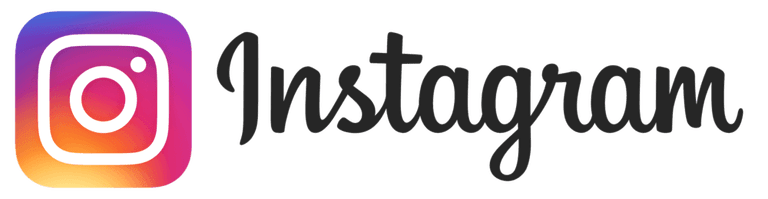 InstagramInstagram is a fun and quirky way to share your life with friends through a series of pictures and videos. Snap a photo with your mobile phone, then choose a filter to transform the image into a memory to keep it around forever. Instagram also has plentiful video options including Reels, IGTV, and Instagram Stories. Instagram Help CenterWhat are Reels?Reels were introduced in August 2020 as an all-new way to entertain and inform your followers. They invite you to create short (60 seconds maximum) multi-clip videos with audio, effects, and many creative tools. Some brands have seen their Instagram engagement grow 280% just by posting Reels. What is IGTV?For videos longer than 60 seconds, IGTV is a great resource. It has become a powerful and immersive video-sharing tool and certainly one you’ll want to take advantage of. Videos must be at least one minute long and can run to a maximum of 15 minutes when uploading from a mobile device and 60 minutes when uploading from the web. What are Instagram Stories?Stories are vertical photos or videos (up to 15 seconds) that will appear at the top of an active user’s app instead of being displayed in the feed. Since they disappear 24 hours after posting, they’re a great way to share recent news and fun, interactive content with your followers. You can incorporate a variety of tools including polls, quizzes, questions, stickers, and more. Instagram Resources Beginner’s Guide to Instagram: https://www.youtube.com/watch?v=CPZYRgPu2Lg 11 Instagram Tips: https://www.lifewire.com/instagram-tips-for-beginners-3485872Guide to Instagram Reels: https://later.com/blog/instagram-reels/Everything You Need to Know About IGTV: https://sproutsocial.com/insights/instagram-tv/ Complete Guide to Instagram Stories: https://blog.hootsuite.com/how-to-use-instagram-stories/ Instagram Tips for Nonprofits: https://www.wildapricot.com/blogs/newsblog/2019/09/17/instagram-for-nonprofitsHashtag Guide: https://blog.hootsuite.com/instagram-hashtags/ IG Fundraising Tips: https://www.rivaliq.com/blog/instagram-fundraising-tips/ Now, Instagram has a ‘Donate’ button for your profile: https://www.theverge.com/2019/11/14/20964872/facebook-fundraising-instagram-live-stream-gaming-donation-sticker-stories-button Have A Question?Do you have an Instagram related question? Find us on Instagram at @HWAC.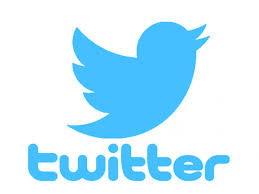 Twitter OverviewTwitter is a free micro-blogging service (each tweet is limited to 280 characters – including the spaces in between the letters) that’s easy to use --especially on a smart phone. Twitter has grown to over 300 million active users (tweeters) with over a billion tweets every three days, supporting 17 different languages. Twitter is an “as it happens” community, and is often the place to find breaking news stories as reported by the eye-witnesses. If there’s breaking news, you’ll see it on Twitter first.	What is a “tweet”?A tweet is a post or status update. Because Twitter only allows messages of 280 characters or less, "tweet" is as much a play on the size of the message as it is on the audible similarity to Twitter.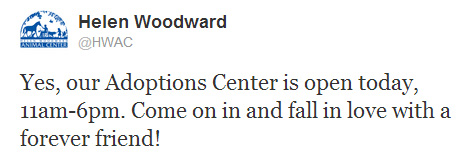 What is a “retweet”?A retweet is simply reposting what someone else has tweeted. You see a tweet, originally written by someone else, but want to share it with your followers, too.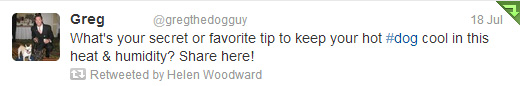 What is a “hashtag”?A hashtag is simply a way for people to search for tweets that have a common topic and to begin a conversation. For example, if you search on #LOST (or #Lost or #lost, because it's not case-sensitive), you'll get a list of tweets related to the TV show. What you won't get are tweets that say "I lost my wallet yesterday" because "lost" isn't preceded by the hash tag.For example, Helen Woodward Animal Center wanted to promote our veterinary coupon for new clients. We included some text about the coupon, a link where people could find the coupon, and the hashtag #SanDiego so people local to the area could find the coupon.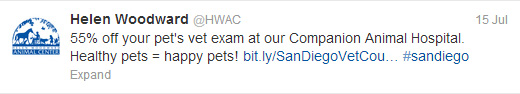 Hashtags also help us keep track of what may be trending. If there is a trending topic that relates to pets, it may be advantageous to jump in the conversation and lend your expertise!Benefits of TwitterTwitter is a great platform to meet new people and share information. Given the length of each tweet, 280 characters, information is easily shared and re-shared (retweeted). This is a great way to spread your adoption messages and help rally people to support your cause. You can also search out like-minded people on Twitter and “follow” them, often raising awareness of you and your organization when they look to see whether they want to “follow” you back.Key Items to RememberRemain professional, but be genuine and use your own voice on Twitter. It’s better to be authentic than to overthink your tweets.Thank people for following you, especially if you see they like pets or animals. Click to their profile and check their interests to see if they have something in common with your organization, then mention that commonality. “I see you like Chihuahuas! Have you ever adopted a Chihuahua before?” or “Thanks for the follow. Love that photo of your cat you tweeted last week! How cute!”Don’t over-tweet your Facebook posts! It may be a time-saver to link Facebook to your Twitter account, but people are following you on Twitter, and not on Facebook, for a reason. Create content in a Twitter-friendly format as opposed to just tweeting your Facebook posts.Live-tweeting photos and adoptions from events is a fun and visual way to share your success with your followers.Engage with fans by asking questions, quotes about pets, or fun facts about animals.Tweet to people you follow. We want to engage with people on Twitter, not just blast our information to them. Remember that it’s a conversation.How to Set Up Your Twitter AccountVisit www.Twitter.com and click on “Sign Up.” Follow the steps to set up your account.Begin tweeting. Talk about you, your organization, Home 4 the Holidays, your cause, adoption totals, available animals, how people can help or donate, or pet related stories or news.Be sure to interact with those who interact with you.How often to tweet? Tweet at least one tweet per week day and respond to tweets and direct messages within 24 hours if you can. Like Facebook, don’t overwhelm your followers with tweets since unfollowing is easily done!Twitter ResourcesHow to use Twitter: https://www.wired.com/story/how-to-setup-twitter-search-hashtag-and-login-help/ 26 Twitter Tips: https://sproutsocial.com/insights/twitter-tips/ Twitter Best Practices for Nonprofits: https://donorbox.org/nonprofit-blog/twitter-best-practices-for-nonprofits/ Finding popular twitter hashtags: https://sproutsocial.com/insights/twitter-hashtags/ How to keep up with Twitter trends: https://www.dummies.com/business/marketing/social-media-marketing/how-to-keep-up-with-trends-on-twitter/Have A Question?Do you have a Twitter related question? Feel free to connect with us at on Twitter at www.twitter.com/hwac, or @HWAC.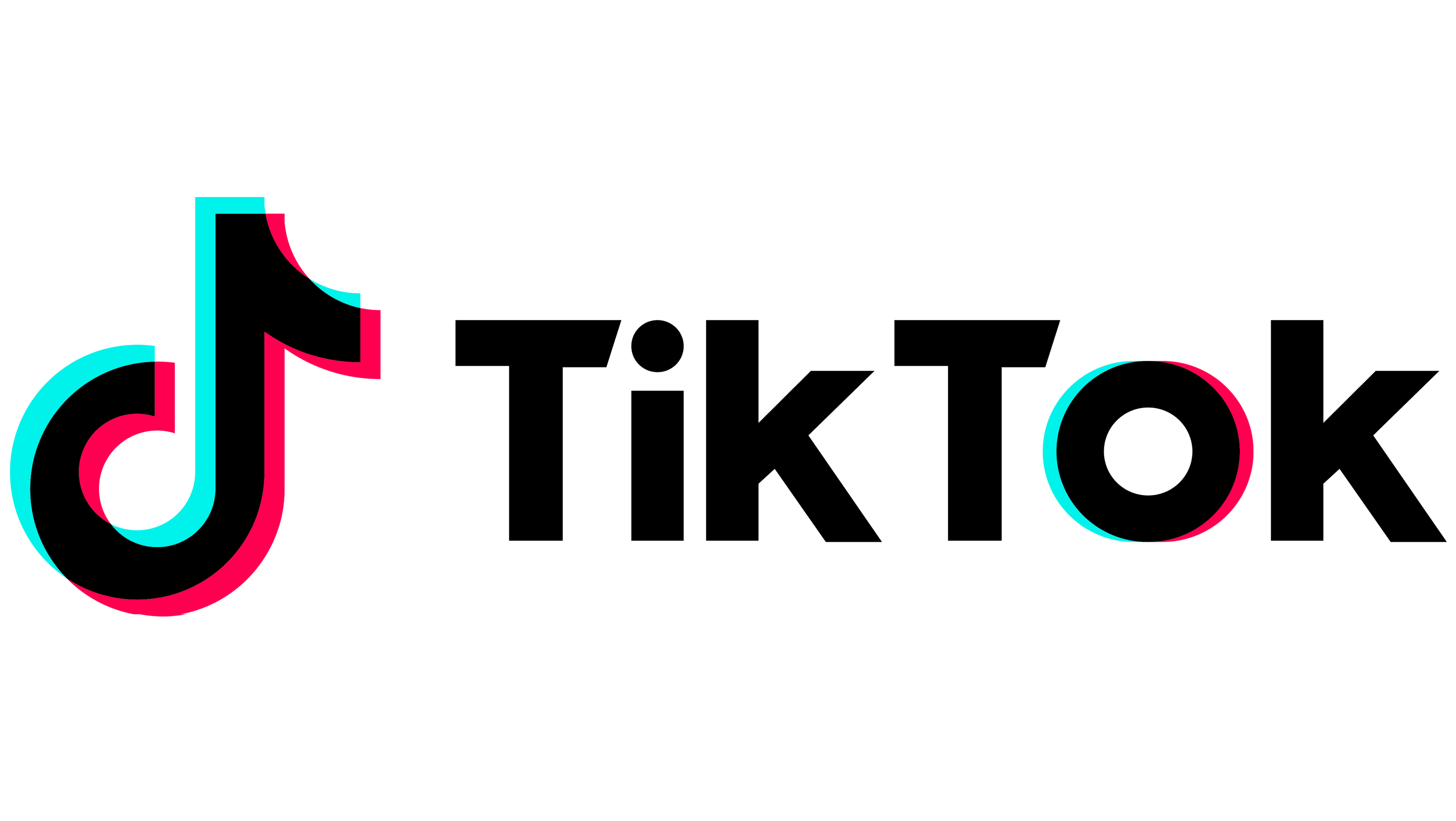 TikTok OverviewTikTok is currently the fastest-growing social media app with over 700 million monthly users. It is a short-form, video-sharing app that allows users to share multi-clip videos up to 3 minutes. It also includes new features to keep connecting with your audience including live videos and stories. Benefits of TikTokThe app can be used to provide users with a unique insight into your organization. This is a great spot to post behind-the-scenes content, success stories, and participate in social media challenges and trending hashtags. Speaking of hashtags, using this method is a beneficial way to improve your brand awareness. With the ‘duet’ and ‘stitch’ features, you’ll be able to repurpose user generated content on your own platform. How to Set Up Your TikTok AccountDownload the TikTok app and go to the “Me” tab in the lower right-hand side of the screen. You’ll be prompted to sign up using your phone number, email address, or pre-existing social media accounts. Note that a phone number is limited to one TikTok account.Once you have an account, click “Edit profile” to update your username and bio, add a profile photo, and add any links. TikTok ResourcesTikTok Help Center: https://support.tiktok.com/en/ What is TikTok Guide: https://influencermarketinghub.com/what-is-tiktok/ How to Use TikTok: https://later.com/blog/how-to-use-tiktok/ TikTok Ideas to Gain More Followers: https://influencermarketinghub.com/tiktok-video-ideas/ Beginner’s Guide to TikTok for Nonprofits: https://www.wildapricot.com/blog/tiktok-for-nonprofits Tiktok for Business: https://www.businessnewsdaily.com/12020-tiktok-business-features.html Have A Question?Do you have a TikTok related question? Feel free to contact us on our TikTok account. 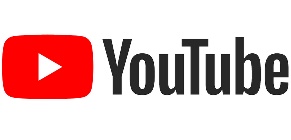 YouTube OverviewYouTube allows billions of people to discover, watch, and share originally-created videos. YouTube provides a forum for people to connect, inform, and inspire others across the globe and acts as a distribution platform for original content creators and advertisers large and small.As of July 2015, YouTube boasted of 1 billion unique users every month, or nearly one out of every two people on the Internet. It is also the second most popular search engine, second only to Google.Benefits of YouTubeYouTube is not just for silly videos anymore! The site has many new features that can help animal organizations promote their mission, their events, and their adoptable animals. They have calls-to-action and linking ability through video overlay, free music to add to your videos, plus options to livestream events directly onto one’s YouTube channel. YouTube has everything for beginners to advanced users. You don’t need to be a Hollywood video editor to be successful on YouTube! You can start with simple videos and grow your presence to include call-to-action links, community networking, and even live streaming. YouTube allows nonprofits to include a donate button right on their channel.Video-media is growing by leaps and bounds. Over three billion hours of videos are watched each month on YouTube. You have an audience waiting to find your organization!Key Items to RememberHopefully your organization is already using photos as a way to promote your adoptable pets. Video is a great addition to engage potential adopters! Highlight things or personality traits that are special to a specific animal: “Purrs all the time!” “Watch how Maisy loves to play Frisbee.” “Sam does the funniest happy dance!”Video is also a great way to tell stories. Add a new dimension to your adoption success stories by including a video showing that specific pet’s journey. Try to include each step of that pet’s story. Here’s an example:Bella came in matted, dirty and neglected (video of her on day of arrival)We gave her a special bath and groomed her (video of her bath and grooming session)Bella is now meeting volunteers and staff members – look how happy she is (video of her clean and happy)We’re so excited Bella found a forever family! (video of her forever family adopting her)You can help by donating or volunteering to help more pets (video of volunteers and staff waving goodbye to Bella)Behind-the-scenes footage is fun, too! Sometimes silly videos do just as well as the storytelling videos. Some ideas:Kittens wrestlingPuppy tails waggingDoggy pool playtimeVolunteers enjoying the adoptable petsRemember to interact with fans who comment on your videos. This is still about engaging and having a conversation with new supporters.How to Set Up Your YouTube AccountGo to www.youtube.com, click the “Sign In” button, then the red “Create An Account” button in the upper right hand corner. Fill in all the information about your organization in your “Settings” tab.Organize your Channel page. Remember to add links to your other social media sites!Begin uploading videos!YouTube ResourcesYouTube’s Sign-Up GuideYouTube’s Guide for NonProfitsOrganize Your YouTube Channel PageYoutube Creator Academy: https://creatoracademy.youtube.com/page/course/bootcamp-foundations 19 Youtube Tips for Beginners: https://www.drsoft.com/2018/04/16/youtube-tips-for-beginners/Examples of Helen Woodward Animal Center content:Bachelor in PAWradise Whisker World Cup Promo Elf on a ShelfFoster Application InformationHave A Question?Do you have a YouTube related question? Feel free to connect with us at our YouTube Channel.Other Social Media SitesThere are literally hundreds of social media sites to choose from! It would take a novel to explain them all. The good news is your organization does NOT need to be on each and every one. Only choose the social media sites that work for your organization, staff and time limitations. Do you prefer photos? Try focusing on Facebook. Do you excel at videos? Stick to YouTube. Remember, social media is about engaging with people and creating conversations. Don’t use a social media tool just because it may be the next new piece of technology that everyone is talking about. It’s okay to experiment, but only do what your staff and volunteers feel comfortable with.We have included brief descriptions of other social media sites to try, if you want to branch out and do something different: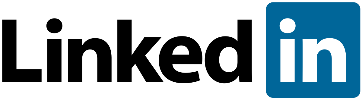 LinkedInLinkedIn is a social networking website for people in professional occupations. As of July 2015, LinkedIn reports more than 380 million acquired users in more than 200 countries and territories, mainly for individual’s professional networking.LinkedIn ResourcesUsing LinkedIn to network among other professionalsCreating a LinkedIn company page: https://business.linkedin.com/marketing-solutions/linkedin-pages11 Best Small Business LinkedIn pages and tips: https://business.linkedin.com/marketing-solutions/blog/linkedin-company-pages/2019/the-11-best-small-business-linkedin-pages-we-ve-ever-seen LinkedIn Tips for Nonprofits: https://donorbox.org/nonprofit-blog/linkedin-tips-for-nonprofits/Have A Question?Do you have a LinkedIn related question? Feel free to connect with us on our LinkedIn page. 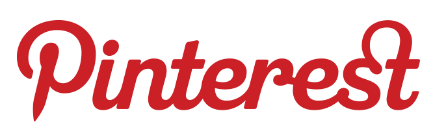 PinterestPinterest is an online site where you can save (pin) and organize images and videos into different groupings called boards. (Think like an online pin board!)  You can upload images and videos yourself, or you can add images and videos that you’ve found on other web sites. You can also “re-pin” pictures and videos that other people have added to their Pinterest boards.You can invite friends to your boards and you can “follow” other people with similar interests. Your boards can be secret, which means that only you as the creator and people you have invited to the board can see it, or they can be public which means that they are visible to everyone. Pinterest is aspirational and inspirational. For instance, people add pins that illustrate things they love, places they want to go, and clothes they would like to have.Pinterest ResourcesDiscover PinterestBest Pinterest Practices 2021: https://nealschaffer.com/how-to-use-pinterest-for-marketing/ Beginner’s Guide to Pinterest: https://youtu.be/SYuR38gsQsc Pinterest for Nonprofits: https://www.wholewhale.com/tips/pinterest-for-nonprofits/Have A Question?Do you have a Pinterest related question? Find us on Pinterest!Other Social Media Resources:Social Media: Planning and Management PlatformsAsana Project Management: https://asana.com/uses/project-managementHootsuite Social Media Scheduling:  https://hootsuite.com/platform/scheduling# Sprout Social: https://sproutsocial.com/ Other Social Media Tips: Snapchat for Nonprofits: https://blog.hubspot.com/marketing/a-quick-guide-to-snapchat-for-nonprofits Tiktok for Business: https://www.businessnewsdaily.com/12020-tiktok-business-features.html Website Tools and Resources:Website: Google Ad GrantsOverview of Google for Nonprofits: https://thedigitalnonprofit.com/google-nonprofits/ Getting Started: https://www.google.com/nonprofits/offerings/google-ad-grants/ Google Ads for Beginners: https://www.youtube.com/watch?v=zLeduV-d7lc Google Ads Guides provided by Google: https://support.google.com/google-ads/answer/6146252?hl=en Website: SEO9 SEO Tips to Rank in Google: https://www.entrepreneur.com/article/27480924 SEO Tips for 2020: https://optinmonster.com/strategic-seo-tips-from-the-experts/ 8 SEO Tips for your website (Video): https://www.youtube.com/watch?time_continue=1&v=DBwwTv4ihgI&feature=emb_logo SEO Checklist: https://www.youtube.com/watch?v=taU9P98zfjk&feature=emb_rel_pause SEO Research: semrush.com Google SERPs and Visual Examples: https://yoast.com/elements-of-the-google-search-result-page/